Številka: 013-17/2016Datum: 5.5.2016V A B I L ONa podlagi 17. člena Statuta Krajevne skupnosti Jagodje - Dobrava sklicujem15. redno sejo Sveta KS, ki bov sredo, 11. maja  2016 ob 19.00 v prostorih – pisarna KS Jagodje - Dobravaz naslednjim predlogom dnevnega reda:Pregled in potrditev zapisnika 14. redne seje z dne 17.2.2016Informacije urejanje lastništva parcel - balinišča;Izdelava energetske izkaznice, ureditev požarnega reda, aktivnosti konservatorsko – restavracijskih del kulturne dediščine RS, ureditev prostora za postavitev defibrilatorja na zgradbi KS Jagodje-Dobrava;Vloge;Razno. Prosim, da se seje zanesljivo udeležite, morebitno odsotnost sporočite predsedniku na telefonsko št: 031/616-132 (Maks Filipčič), 051/259-576 (Jelena Dudine) ali na elektronski naslov: jelena.dudine@izola.si Prot. n.: 013-17/2016Data:      5. 5. 2016I N V I T OIn virtù dell'articolo 17 dello Statuto della Comunità locale Jagodje - Dobrava, si convoca la15a seduta ordinaria del Consiglio della CL Jagodje - Dobrava  permercoledì 11 maggio 2016 alle ore 19.00presso la sede –l’ufficio della CL Jagodje – Dobravacon la seguente proposta diordine del giorno:Esame e convalida del verbale della 14a seduta ordinaria, tenutasi il 17 febbraio 2016;Informazione sull’assetto della proprietà delle particelle catastali – campo da bocce;Elaborazione della certificazione energetica, assetto dell’ordinamento antincendio, attività di conservazione – restauro del patrimonio culturale della RS, sistemazione del posto per il collocamento del defibrillatore presso l’edificio della CL Jagodje – Dobrava;Richieste;Varie.Siete pregati di garantire la vostra presenza alla seduta, o di comunicare gli eventuali impedimenti al Presidente ai numeri di telefono 031/616-132 (Maks Filipčič) o 051/259-576 (Jelena Dudine), o per e-mail all’indirizzo: jelena.dudine@izola.si.                                                                                		 Il Presidente del Consiglio della CL Jagodje - Dobrava         Maks Filipčič, m.p.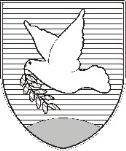 OBČINA IZOLA – COMUNE DI ISOLASVET KRAJEVNE SKUPNOSTI JAGODJE – DOBRAVACONSIGLIO DELLA COMUNITÀ LOCALE JAGODJE - DOBRAVAJagodje 	6310 Izola – IsolaTel: 05 641 83 16E-mail: ks.jagodje-dobrava@siol.netWeb: www.izola.siPredsednikSveta KS Jagodje – DobravaMaks Filipčič l.r.OBČINA IZOLA – COMUNE DI ISOLASVET KRAJEVNE SKUPNOSTI JAGODJE – DOBRAVACONSIGLIO DELLA COMUNITÀ LOCALE JAGODJE - DOBRAVAJagodje 	6310 Izola – IsolaTel: 05 641 83 16E-mail: ks.jagodje-dobrava@siol.netWeb: www.izola.si